Variation (No. 15)of theDublin City Development Plan2016 - 2022The Statutory Display of Variation (No.15) to the Dublin City Development Plan 2016 - 2022 was on view to the public from Friday 29th November 2019 to Wednesday 22nd January 2020 inclusiveMonday to Friday (excluding Bank Holidays) between the hours of 9.00 am and 4.30 pm at theDublin City CouncilCivic OfficesGround Floor, Block 4,Wood Quay,Dublin 8___________________________________VARIATION (NO. 15) OF THE DUBLIN CITY DEVELOPMENT PLAN 2016 - 2022RE:  	Variation No. 15 of Dublin City Development Plan 2016-2022:              11 Ballyfermot Road Lower, Dublin 10___________________________________PROPOSALThis Variation of the Dublin City Development Plan 2016-2022, which was made by the City  Council on 10th March 2020, changed the land use zoning of the subject lands at 11 Ballyfermot Road Lower, Dublin 10From:	Zoning Objective Z6 – To provide for the creation and protection of enterprise and facilitate opportunities for employment creation.To: 	Zoning Objective Z1 – To protect, provide and improve residential amenities.The Variation area is delineated on the attached map.SITE LOCATION AND DESCRIPTIONThe lands (0.168ha) are located in Ballyfermot in the outer suburban part of the city. The site is currently unoccupied. The lands are well served by Dublin Bus (Lucan - City Centre’ Quality Bus Corridor and along Ballyfermot Road).  The lands are accessed from the Ballyfermot Road to the south with the Chapelizod Bypass located to the north and the De La Salle School to the west. The lands are surrounded by residential development.  The lands are bounded by palisade fencing along the Ballyfermot Road.  The land comprises a cleared site once used as a fuel (coal and timber) yard.PURPOSE OF THE VARIATIONGiven the lands outer suburban location, the pattern of residential development in the vicinity and the proximity of the lands to high frequency public transport, it is considered that the Z6 zoning is no longer appropriate in this area and the lands should be rezoned to Z1 (Residential) which would provide for residential development in keeping with the wider area.  STRATEGIC ENVIRONMENTAL ASSESSMENT SCREENING DETERMINATION Determination of Strategic Environmental Assessment (SEA) Screening of Variation (No. 15) to the Dublin City Development Plan 2016-2022 to change the land use zoning of lands at 11 Ballyfermot Road Lower, Dublin 10 in compliance with Article 13K of the Planning and Development Regulations 2001, as amended, and the Planning and Development Act 2000, as amended. The Planning Authority has determined that Variation (No. 15) would not be
likely to have significant effects on the environment, taking account of relevant criteria set
out in Schedule 2A of the Planning and Development Regulations 2001, as amended, and
taking into account the observations by the EPA (25th November 2019) and Inland Fisheries (dated 21st November 2019), and therefore, that a Strategic Environmental Assessment is not required for this Variation to the Dublin City Development 2016-2022.In carrying out this Assessment, the Council took into account the relevant matters specified under the Planning and Development Act 2000, as amended, the Planning and Development (Strategic Environmental Assessment) Regulations 2004 – 2011 and also:The Dublin City Development Plan 2016-2016 (and associated AA Screening, NIS and SEA reports);The Strategic Flood Risk Assessment for Variations No’s 8-27 inclusive (January 2020);The Appropriate Assessment Screening of the Variation; Submissions received during the public consultation period including observations by the OPR; The Chief Executive’s Report and Recommendations (No. 77/2020);The National Planning Framework; and,The Regional Spatial & Economic Strategy for the Eastern & Midlands Region.In accordance with the requirements of the SEA Directive and the Planning and Development (Strategic Environmental Assessment) Regulations 2004 – 2011, the Statutory Environmental Authorities have been notified of this determination and notice of it has been made public on the website of Dublin City Council. The determination and documentation is available for public inspection at the Council Offices.APPROPRIATE ASSESSMENT SCREENING DETERMINATIONDetermination of Appropriate Assessment (AA) Screening of Variation (No. 15) to the Dublin City Development Plan 2016 – 2022 to change the land use zoning of lands at 11 Ballyfermot Road Lower, Dublin 10 in compliance with Article 6(3) of the EU Habitats Directive (92/43/EEC) and EU Birds Directive (79/409/EEC), as transposed into Irish legislation by the Natura 2000 Communities (Birds and Natural Habitats) Regulations 2011, and Part XAB of the Planning and Development Act, 2000 as amended and associated Regulations.  An Appropriate Assessment (AA) Screening in accordance with Section 177U of the Planning and Development Act, as amended, was undertaken on Variation No. 15 to the Dublin City Development Plan 2016 – 2022. The Planning Authority has determined that an Appropriate Assessment of Variation (No. 15) is not required, as the Variation, individually or in combination with other plans or projects, does not have the potential to result in any land use effects that could in turn result in likely significant effects on a European site. Therefore, it is not considered necessary to undertake any further stages of the Appropriate Assessment process.In carrying out this Assessment, the Council took into account the relevant matters specified under Part XAB of the Planning and Development Act 2000, as amended, and also: The Dublin City Development Plan 2016-2016 (and associated AA Screening, NIS and SEA reports);The Strategic Environmental Assessment Screening of the Variation; The Appropriate Assessment Screening for Variations No’s 8-27 inclusive (November 2019);The Strategic Flood Risk Assessment for Variations No’s 8-27 inclusive (January 2020);Submissions received during the public consultation period including the observation from the Inland Fisheries Ireland dated 21st November 2019 was taken into account; Chief Executive’s Report and Recommendations on submissions and minutes of the relevant Council meetings dated 2nd March 2020 and 10th March 2020;Variation No’s. 8, 11-13, 16-24 and 26 of the Dublin City Development Plan 2016 – 2022;The National Planning Framework; and,The Regional Spatial & Economic Strategy for the Eastern & Midlands Region.The determination and documentation is available for public inspection at the Council Offices.WRITTEN SUBMISSIONS OR OBSERVATIONSWritten submissions or observations regarding the Variation made to the Planning Department within the said period were taken into consideration before making the Variation.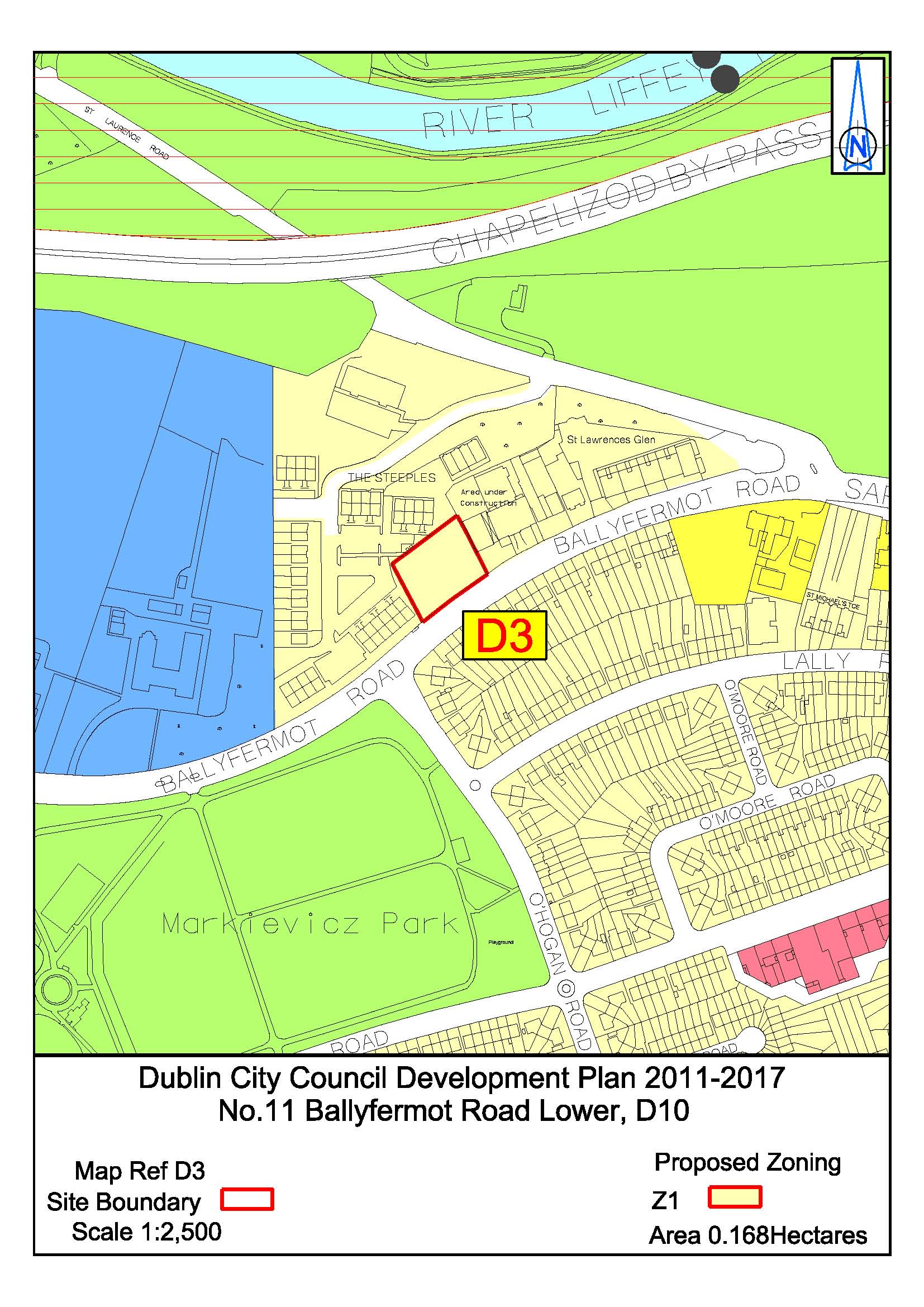 